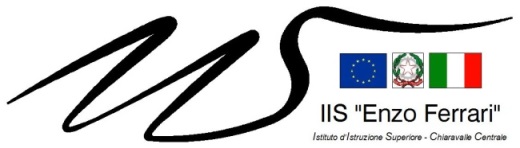 Fac simile SCHEDA DI VALUTAZIONE STUDENTE A CURA DELLA STRUTTURA OSPITANTE(riferito al corso di : _____________________________)RUBRICA DELLE COMPETENZE   Livelli: 4 = Ottimo, 3= Buono, 2= Sufficiente, 1= InsufficienteData ……………………………                                         Tutor aziendale 	………………….………………………Responsabile dell’Azienda/Ente ..…….………………………Dati istitutoALTERNANZASCUOLA-LAVOROa.s.____________SCHEDA VALUTAZIONE STUDENTESCHEDA VALUTAZIONE STUDENTEStudente:Corso: ___________________________Ente/Azienda    _________________UFFICIO/SERVIZIO:  ___________________RESPONSABILE: ____________________QUALIFICA: ____________________Alternanza Scuola-Lavoro: DAL ………….. AL ………….       N. SETTIMANE …………………….RUOLO IMPLICATO__________________________________________DENOMINAZIONE DEL PROGETTO SVOLTO DALLO STUDENTEAlternanza Scuola-Lavoro: DAL ………….. AL ………….       N. SETTIMANE …………………….RUOLO IMPLICATO__________________________________________DENOMINAZIONE DEL PROGETTO SVOLTO DALLO STUDENTECOMPITI DI REALTA’FOCUSLIVELLODESCRITTORIPUNTEGGICOMPETENZE